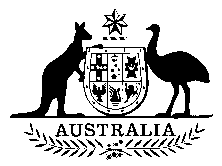 PARLIAMENT OF AUSTRALIAPARLIAMENTARY JOINT STANDING COMMITTEE ON 
THE NATIONAL DISABILITY INSURANCE SCHEMEThe Parliamentary Joint Standing Committee on the National Disability Insurance Scheme is a federal parliamentary committee that was established in December 2013 to review the implementation and administration of the National Disability Insurance Scheme (NDIS).The committee will be holding a town hall style public meeting in:the Captains Room, Simonds Stadium, Geelong on 14 April 2014.This is an opportunity for people involved in the NDIS Barwon trial to speak to the committee about their experiences with the trial.To take part, the committee is inviting registrations from NDIS participants and their nominees, carers and family members, as well as service providers and registered plan management providers in the Barwon trial.This meeting will be divided into two open public sessions:NDIS participants in the Barwon trial and their nominees, carers and family members; andservice providers and registered plan management providers in the Barwon trial.Following each session, there will also be an opportunity to speak to the committee in a closed private session. Registration will be essential for these closed sessions.If you are interested in speaking to the committee about your experience with the NDIS Barwon trial, you will need to register your interest by contacting the committee secretariat on:phone: (02) 6277 3083
email: ndis.sen@aph.gov.au If you are deaf, or have a hearing or speech impairment, find out how to phone us through the National Relay Service – call 1800 555 660 or visit www.relayservice.gov.aumail: Joint Standing Committee on the National Disability Insurance Scheme
PO Box 6100 Parliament House 
Canberra ACT 2600Registration numbers are limited. On registration, the committee will provide you with a program that will indicate the appropriate time for you to participate.The committee will be holding a further public hearing on the following day, taking evidence from National Disability Insurance Agency and state government officials. 